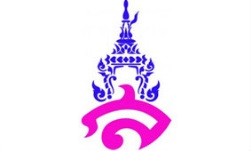 แผนการจัดการเรียนรู้ที่ ๖หน่วยการเรียนรู้ที่ ๒ เรื่อง บทละครรามเกียรติ์ ตอน นารายณ์ปราบนนทก(วิเคราะห์คุณค่า)วิชา ภาษาไทย			ชื่อรายวิชา ภาษาไทย ท ๒๒๑๐๒	        กลุ่มสาระการเรียนรู้ ภาษาไทยชั้น มัธยมศึกษาปีที่ ๒		ภาคเรียนที่ ๑ ปีการศึกษา ๒๕๖๑		       เวลา ๒ คาบ/๑๐๐ นาทีผู้สอนอาจารย์จารุวัลย์  พิมผนวช	มาตรฐานการเรียนรู้	มาตรฐาน ท ๑.๑	 ใช้กระบวนการอ่านสร้างความรู้และความคิด เพื่อนำไปใช้ตัดสินใจ แก้ปัญหาในการดำเนินชีวิตและมีนิสัยรักการอ่านมาตรฐาน ท ๕.๑  เข้าใจและแสดงความคิดเห็น วิจารณ์วรรณคดีและวรรณกรรมไทยอย่างมีคุณค่าและนำมาประยุกต์ใช้ในชีวิตจริง	ตัวชี้วัด	ท ๑.๑ ม.๒/๓ เขียนแผนผังความคิดเพื่อแสดงความเข้าใจในบทเรียนต่างๆ ที่อ่าน	ท ๕.๑ ม.๒/๓ อธิบายคุณค่าของวรรณคดี และวรรณกรรมที่อ่านท ๕.๑ ม.๒/๔ สรุปความรู้และข้อคิดจากการอ่าน ไปประยุกต์ใช้ในชีวิตจริงจุดประสงค์การเรียนรู้๑. นักเรียนสามารถสรุปความรู้และข้อคิดจากวรรณคดีเรื่องรามเกียรติ์ ตอน นารายณ์ปราบนนทกได้๒. นักเรียนสามารถวิเคราะห์คุณค่าจากวรรณคดีเรื่องรามเกียรติ์ ตอน นารายณ์ปราบนนทกได้	๓. นักเรียนสามารถระบุแนวทางการนำความรู้และข้อคิด จากวรรณคดีเรื่องรามเกียรติ์ ตอน นารายณ์ปราบนนทกไปประยุกต์ใช้ในชีวิตจริงได้๔. เขียนแผนผังความคิดสรุปเรื่องและวิเคราะห์คุณค่าจากวรรณคดีเรื่องรามเกียรติ์ ตอน นารายณ์ปราบนนทกได้สาระสำคัญวรรณคดีเรื่องรามเกียรติ์  ตอน นารายณ์ปราบนนทก  เป็นบทพระราชนิพนธ์ในพระบาทสมเด็จพระพุทธยอดฟ้าจุฬาโลกมหาราช  ได้รับยกย่องจากวรรณคดีสโมสรให้เป็นยอดแห่งกลอนบทละคร   มีคุณค่าในด้านต่างๆ ทั้งด้านวรรณศิลป์และด้านเนื้อหา   โดยมีเนื้อหาที่ให้ข้อคิด  เหมาะกับการนำมาเปรียบกับพฤติกรรมของคนในสังคมปัจจุบันได้ดังจะเห็นได้ว่า เมื่ออำนาจตกอยู่ในมือของคนที่ลืมตัว ก็จะเกิดผลร้ายตามมา ผู้มอบอำนาจจึงต้องพิจารณาก่อนว่าจะจำกัดขอบเขตอำนาจที่เป็นรางวัลได้อย่างไร มิฉะนั้นจะต้องมาแก้ไขภายหลังเพราะมองคน วรรณคดีเรื่องรามเกียรติ์  ตอน นารายณ์ปราบนนทกจึงเป็นวรรณคดีที่ให้คุณค่าข้อคิดหลากหลายควรค่าแก่การศึกษาและนำไปปรับใช้ในชีวิตประจำวันสาระการเรียนรู้	๑. คุณค่าและข้อคิดจากเรื่องวรรณคดีเรื่องรามเกียรติ์ ตอน นารายณ์ปราบนนทก	๒. หลักการวิเคราะห์คุณค่าวรรณคดีคุณลักษณะอันพึงประสงค์- ใฝ่เรียนรู้- มุ่งมั่นในการทำงานสมรรถนะสำคัญ	- ความสามารถในการคิด	- ความสามารถในการแก้ปัญหา	- ความสามารถในการใช้ทักษะชีวิตกิจกรรมการเรียนรู้	กิจกรรมนำเข้าสู่บทเรียน	๑. นักเรียนทบทวนความรู้เกี่ยวกับบทละครรามเกียรติ์ ตอน นารายณ์ปราบนนทก	๒. ครูเชื่อมโยงเข้าสู่การวิเคราะห์คุณค่าบทละครรามเกียรติ์ ตอน นารายณ์ปราบนนทก	กิจกรรมพัฒนาผู้เรียน๓. นักเรียนและครูร่วมกันสนทนาถึงเนื้อเรื่องของรามเกียรติ์ ตอน นารายณ์ปราบนนทก ที่นักเรียนอ่านมาจากบ้าน  โดยสนทนากันในประเด็นต่างๆ เช่น  เรื่องราวเป็นอย่างไร  มีใคร  ทำอะไร  ที่ไหน  เมื่อไร  ผลสรุปเป็นอย่างไร๔. นักเรียนฟังบรรยายเรื่อง “หลักการวิเคราะห์คุณค่าวรรณคดี” จากครูโดยใช้สื่อ Powerpoint ๕. นักเรียนและครูร่วมกันอภิปรายถึงคุณค่าของวรรณคดีเรื่องรามเกียรติ์ ตอน นารายณ์ปราบนนทกในประเด็นต่างๆ เช่น วรรณคดีเรื่องรามเกียรติ์ ตอน นารายณ์ปราบนนทก  มีคุณค่าทางด้านวรรณศิลป์อย่างไรบ้าง มีคุณค่าในด้านเนื้อหาอย่างไร  ให้ข้อคิดอะไรบ้าง  ๖. นักเรียนทำใบกิจกรรม การวิเคราะห์คุณค่ารามเกียรติ์ กิจกรรมรวบยอด๗. ครูให้นักเรียนซักถามข้อสงสัยเพิ่มเติม และร่วมกันสรุปความรู้จากการวิเคราะห์คุณค่าบทละครรามเกียรติ์ ตอน นารายณ์ปราบนนทกสื่อการเรียนรู้/แหล่งการเรียนรู้	๑. Powerpoint รามเกียรติ์ ตอน นารายณ์ปราบนนทก	๒. ใบกิจกรรมการวิเคราะห์คุณค่ารามเกียรติ์การวัดและประเมินผล					ลงชื่อ.......................................................ผู้สอน							         (อาจารย์จารุวัลย์  พิมผนวช)บันทึกหลังการสอน๑. ผลการสอน.............................................................................................................................................................................. .............................................................................................................................................................................. .............................................................................................................................................................................. .............................................................................................................................................................................. .............................................................................................................................................................................. ๒. ปัญหาและอุปสรรค.............................................................................................................................................................................. .............................................................................................................................................................................. ..............................................................................................................................................................................๓. ข้อเสนอแนะ.............................................................................................................................................................................. .............................................................................................................................................................................. ..............................................................................................................................................................................ความเห็นของหัวหน้ากลุ่มสาระการเรียนรู้วิชาภาษาไทย.............................................................................................................................................................................. ..............................................................................................................................................................................							ลงชื่อ................................................................							     (อาจารย์ ดร. บัวลักษณ์ เพชรงาม)							   หัวหน้ากลุ่มสาระการเรียนรู้วิชาภาษาไทยเกณฑ์การประเมินใบกิจกรรมการวิเคราะห์คุณค่ารามเกียรติ์เกณฑ์การประเมิน๑๐ –  ๑๒ หมายถึง ดีมาก๗   –  ๙    หมายถึง ดี๔   –  ๖    หมายถึง พอใช้๐   –  ๓    หมายถึง ควรปรับปรุงใบกิจกรรมการวิเคราะห์คุณค่ารามเกียรติ์ชื่อ....................................................................................................ชั้น ม.๒/...............เลขที่.....................คำชี้แจง ให้นักเรียนตอบคำถามให้ถูกต้อง๑. ชื่อผู้แต่งเรื่องรามเกียรติ์...................................................................................................................................๒. สรุปประวัติผู้แต่งเรื่องรามเกียรติ์มาพอสังเขป........................................................................................................................................................................................................................................................................................................................................................................................................................................................................................................................................................................................................................................................................................................................๓. ลักษณะคำประพันธ์ที่ใช้ในเรื่องรามเกียรติ์....................................................................................................๔. อธิบายที่มาของเรื่องรามเกียรติ์พอสังเขป........................................................................................................................................................................................................................................................................................................................................................................................................................................................................................................................................................................................................................................................................................................................๕. ให้นักเรียนเขียนเล่าเรื่องรามเกียรติ์ ตอน นารายณ์ปราบนนทก........................................................................................................................................................................................................................................................................................................................................................................................................................................................................................................................................................................................................................................................................................................................ ............................................................................................................................................................................................................................................................................................................................................................ ............................................................................................................................................................................................................................................................................................................................................................๖. ให้นักเรียนบอกชื่อตัวละครที่ประทับใจในเรื่องรามเกียรติ์ ตอน นารายณ์ปราบนนทก พร้อมบอเหตุผลประกอบ........................................................................................................................................................................................................................................................................................................................................................................................................................................................................................................................................................................................................................................................................................................................ ..............................................................................................................................................................................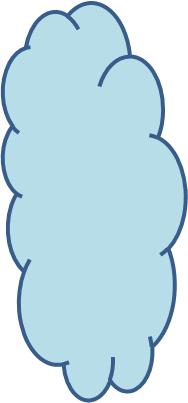 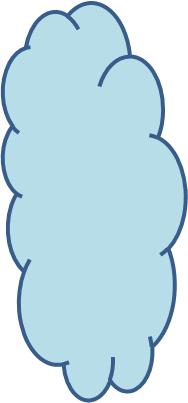 เป้าหมายหลักฐานเครื่องมือวัดเกณฑ์การประเมินสาระสำคัญวรรณคดีเรื่องรามเกียรติ์  ตอน นารายณ์ปราบ นนทก  เป็นบทพระราชนิพนธ์ในพระบาทสมเด็จพระพุทธยอดฟ้าจุฬาโลกมหาราช  ได้รับยกย่องจากวรรณคดีสโมสรให้เป็นยอดแห่งกลอนบทละคร   มีคุณค่าในด้านต่างๆ ทั้งด้านวรรณศิลป์และด้านเนื้อหา   โดยมีเนื้อหาที่ให้ข้อคิด  เหมาะกับการนำมาเปรียบกับพฤติกรรมของคนในสังคมปัจจุบันได้ดังจะเห็นได้ว่า เมื่ออำนาจตกอยู่ในมือของคนที่ลืมตัว ก็จะเกิดผลร้ายตามมา ผู้มอบอำนาจจึงต้องพิจารณาก่อนว่าจะจำกัดขอบเขตอำนาจที่เป็นรางวัลได้อย่างไร มิฉะนั้นจะต้องมาแก้ไขภายหลังเพราะมองคน วรรณคดีเรื่องรามเกียรติ์  ตอน นารายณ์ปราบนนทกจึงเป็นวรรณคดีที่ให้คุณค่าข้อคิดหลากหลายควรค่าแก่การศึกษาและนำไปปรับใช้ในชีวิตประจำวันใบกิจกรรมการวิเคราะห์คุณค่ารามเกียรติ์แบบประเมินใบกิจกรรมการวิเคราะห์คุณค่ารามเกียรติ์ได้คะแนนร้อยละ ๖๐ ขึ้นไปถือว่าผ่านเกณฑ์เป้าหมายหลักฐานเครื่องมือวัดเกณฑ์การประเมินตัวชี้วัดท ๑.๑ ม.๒/๒ จับใจความสำคัญ สรุปความ และอธิบายรายละเอียดจากเรื่องที่อ่าน	ท ๕.๑ ม.๒/๑ สรุปเนื้อหาวรรณคดีและวรรณกรรมที่อ่านในระดับยากขึ้นใบกิจกรรมใบกิจกรรมการวิเคราะห์คุณค่ารามเกียรติ์แบบประเมินใบกิจกรรมใบกิจกรรมการวิเคราะห์คุณค่ารามเกียรติ์ได้คะแนนร้อยละ ๖๐ ขึ้นไปถือว่าผ่านเกณฑ์คุณลักษณะอันพึงประสงค์- ใฝ่เรียนรู้- มุ่งมั่นในการทำงานใบกิจกรรมใบกิจกรรมการวิเคราะห์คุณค่ารามเกียรติ์แบบสังเกตพฤติกรรมแบบสังเกตพฤติกรรมสมรรถนะสำคัญความสามารถในการคิดความสามารถในการแก้ปัญหาความสามารถในการใช้ทักษะชีวิตใบกิจกรรมใบกิจกรรมการวิเคราะห์คุณค่ารามเกียรติ์แบบสังเกตพฤติกรรมแบบสังเกตพฤติกรรมองค์ประกอบที่ประเมินระดับคุณภาพของผลงานระดับคุณภาพของผลงานระดับคุณภาพของผลงานองค์ประกอบที่ประเมิน๓ (ดี)๒ (ผ่าน)๑ (พอใช้) ๑. เนื้อหาตอบคำถามถูกทุกข้อ  ข้อความที่ตอบมีการวิเคราะห์สมเหตุสมผล  และมีความสร้างสรรค์ตอบคำถามถูกร้อยละ ๖๐ ข้อความที่ตอบมีการ วิเคราะห์ที่สมเหตุสมผลตอบคำถามถูกร้อยละ ๕๐  ข้อความที่ตอบมีการวิเคราะห์สมเหตุสมผล๒. การนำไปใช้ข้อความที่ระบุแนวทางการนำคุณค่าไปประยุกต์ใช้มีความเป็นไปได้  สร้างสรรค์ และสมเหตุสมผลข้อความที่ระบุแนวทางการนำคุณค่าไปประยุกต์ใช้มีความเป็นไปได้  และสร้างสรรค์ ข้อความที่ระบุแนวทางการนำคุณค่าไปประยุกต์ใช้มีความเป็นไปได้  ๓. ภาษาสะกดคำได้ถูกต้องทุกคำ  เลือกใช้คำได้เหมาะสม  สื่อความหมายได้ดี  สะกดคำได้ถูกต้องทุกคำ  เลือกใช้คำได้เหมาะสม  สะกดคำผิดเล็กน้อย  เลือกใช้คำได้เหมาะสม   ๔. ความมีวินัยส่งงานตรงตามเวลาที่กำหนด  งานสะอาดเรียบร้อยส่งงานตรงตามเวลาที่กำหนดส่งงานหลังจากวันที่กำหนด ๑ วัน